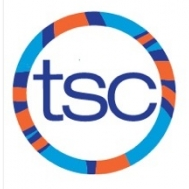 SUNDAYMONDAYTUESDAYWEDNESDAYTHURSDAYFRIDAYSATURDAY124:30-6:30pm Harbord  35:30-7:30am UT (weights) 6:00-7:30pm Jarvis 45:30-7:30am UT 4:30-6:30pmHarbord 5OFF65:30-7:30am UT 5:30-7:30pmHavergal76-8:30am894:30-6:30pm Harbord  105:30-7:30am UT (weights) 6:00-7:30pm Jarvis 115:30-7:30am UT 4:30-6:30pmHarbord 12OFF13Pan Am Invitational14Pan Am Invitational15Pan Am Invitational 16OFF175:30-7:30am UT (weights) 6:00-7:30pm Jarvis 185:30-7:30am UT 4:30-6:30pmHarbord 19OFF20  5:30-7:30am UT 5:30-7:30pmHavergal  216-8:30am2223Victoria Day: OFF245:30-7:30am UT (weights) 6:00-7:30pm Jarvis 255:30-7:30am UT 4:30-6:30pmHarbord 26OFF275:30-7:30am UT 5:30-7:30pmHavergal  286-8:30am2930OFF31